Whitchurch CE Junior ACADEMY Job DescriptionWhitchurch CE Junior ACADEMY Job Description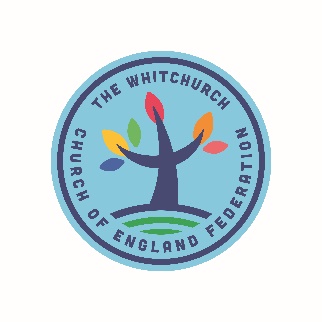 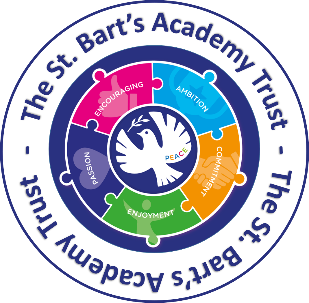 Position:	Special Educational Needs Support Worker   Position:	Special Educational Needs Support Worker   Position:	Special Educational Needs Support Worker   Position:	Special Educational Needs Support Worker   Dates: 		Closing Date 18th November 2019 12 noonClosing Date 18th November 2019 12 noonClosing Date 18th November 2019 12 noonGrade:	Level 3 Level 3 Level 3 Salary:FTE £18,065 (c£9,564.86 per annum)FTE £18,065 (c£9,564.86 per annum)FTE £18,065 (c£9,564.86 per annum)Location:Whitchurch CE Junior Academy Whitchurch CE Junior Academy Whitchurch CE Junior Academy Contract Type: Fixed term contract to 31st August 2020 Fixed term contract to 31st August 2020 Fixed term contract to 31st August 2020 Contract Term: Part time Term Time Only Part time Term Time Only Part time Term Time Only Hours/Work patterns if Part Time Monday to Friday 22.5 hrs per week, term time plus inset days (39.2 weeks)Paid weeks 45.40Monday to Friday 22.5 hrs per week, term time plus inset days (39.2 weeks)Paid weeks 45.40Monday to Friday 22.5 hrs per week, term time plus inset days (39.2 weeks)Paid weeks 45.40Job Purpose:Job Purpose:Job Purpose:Job Purpose:The St Bart’s Multi-Academy Trust, in partnership with Governors, staff and children are seeking to appoint a Special Educational Needs Support Woker to work with teachers as part of a professional team supporting teaching and learning for SEN pupils. The role provides learning support for pupils who need particular help to overcome barriers to learning, such as those with moderate, severe, profound and multiple learning difficulties and/or behavioural, social, communication, sensory or physical disabilities.The St Bart’s Multi-Academy Trust, in partnership with Governors, staff and children are seeking to appoint a Special Educational Needs Support Woker to work with teachers as part of a professional team supporting teaching and learning for SEN pupils. The role provides learning support for pupils who need particular help to overcome barriers to learning, such as those with moderate, severe, profound and multiple learning difficulties and/or behavioural, social, communication, sensory or physical disabilities.The St Bart’s Multi-Academy Trust, in partnership with Governors, staff and children are seeking to appoint a Special Educational Needs Support Woker to work with teachers as part of a professional team supporting teaching and learning for SEN pupils. The role provides learning support for pupils who need particular help to overcome barriers to learning, such as those with moderate, severe, profound and multiple learning difficulties and/or behavioural, social, communication, sensory or physical disabilities.The St Bart’s Multi-Academy Trust, in partnership with Governors, staff and children are seeking to appoint a Special Educational Needs Support Woker to work with teachers as part of a professional team supporting teaching and learning for SEN pupils. The role provides learning support for pupils who need particular help to overcome barriers to learning, such as those with moderate, severe, profound and multiple learning difficulties and/or behavioural, social, communication, sensory or physical disabilities.Key Duties / Responsibilities:Key Duties / Responsibilities:Key Duties / Responsibilities:Key Duties / Responsibilities:Key Duties / Responsibilities:Key Duties / ResponsibilitiesImplement planned learning activities/teaching programmes as directed by the teacher, adjusting activities according to pupils’ responses as appropriate Providing feedback to the teacher on pupil progress and behaviour Support the teacher in recording pupil progress/activities Provide feedback to pupils in relation to attainment and progress under the guidance of the teacher Support learning by arranging/providing resources for lessons/activities under the direction of the teacherSupport pupils in social and emotional well-being, reporting problems to the teacher as appropriateShare information about pupils with other staff, parents / carers, internal and external agencies, as appropriateUnderstand and support independent learning and inclusion of all pupils as required. Work with pupils on therapy or care programmes, designed and supervised by a therapist/carer. Attend to pupils’ personal needs including toileting, hygiene, dressing and eating, as well as help with social, welfare and health matters, reporting problems to the teacher as appropriate. Physically assist pupils in activities (may involve short periods of lifting, where mobility is an issue)Administer medication in accordance with an agreed plan under direction of healthcare practitioner and following appropriate training Update pupil records Supervise individuals and groups of pupils throughout the day, including supervision in the classroom, playground and dining areas Assist with break-time supervision including facilitating games and activities Assist with escorting pupils on educational visitsSupport pupils in using basic ICT Undertake moving and handling activities as required, assembling and cleaning away of equipment Any other duties appropriate to the post.The successful candidate will: Be committed to the vision and values of the AcademyBe reliable and resilientHave good communication skills, be organised and flexibleKey Duties / ResponsibilitiesImplement planned learning activities/teaching programmes as directed by the teacher, adjusting activities according to pupils’ responses as appropriate Providing feedback to the teacher on pupil progress and behaviour Support the teacher in recording pupil progress/activities Provide feedback to pupils in relation to attainment and progress under the guidance of the teacher Support learning by arranging/providing resources for lessons/activities under the direction of the teacherSupport pupils in social and emotional well-being, reporting problems to the teacher as appropriateShare information about pupils with other staff, parents / carers, internal and external agencies, as appropriateUnderstand and support independent learning and inclusion of all pupils as required. Work with pupils on therapy or care programmes, designed and supervised by a therapist/carer. Attend to pupils’ personal needs including toileting, hygiene, dressing and eating, as well as help with social, welfare and health matters, reporting problems to the teacher as appropriate. Physically assist pupils in activities (may involve short periods of lifting, where mobility is an issue)Administer medication in accordance with an agreed plan under direction of healthcare practitioner and following appropriate training Update pupil records Supervise individuals and groups of pupils throughout the day, including supervision in the classroom, playground and dining areas Assist with break-time supervision including facilitating games and activities Assist with escorting pupils on educational visitsSupport pupils in using basic ICT Undertake moving and handling activities as required, assembling and cleaning away of equipment Any other duties appropriate to the post.The successful candidate will: Be committed to the vision and values of the AcademyBe reliable and resilientHave good communication skills, be organised and flexibleKey Duties / ResponsibilitiesImplement planned learning activities/teaching programmes as directed by the teacher, adjusting activities according to pupils’ responses as appropriate Providing feedback to the teacher on pupil progress and behaviour Support the teacher in recording pupil progress/activities Provide feedback to pupils in relation to attainment and progress under the guidance of the teacher Support learning by arranging/providing resources for lessons/activities under the direction of the teacherSupport pupils in social and emotional well-being, reporting problems to the teacher as appropriateShare information about pupils with other staff, parents / carers, internal and external agencies, as appropriateUnderstand and support independent learning and inclusion of all pupils as required. Work with pupils on therapy or care programmes, designed and supervised by a therapist/carer. Attend to pupils’ personal needs including toileting, hygiene, dressing and eating, as well as help with social, welfare and health matters, reporting problems to the teacher as appropriate. Physically assist pupils in activities (may involve short periods of lifting, where mobility is an issue)Administer medication in accordance with an agreed plan under direction of healthcare practitioner and following appropriate training Update pupil records Supervise individuals and groups of pupils throughout the day, including supervision in the classroom, playground and dining areas Assist with break-time supervision including facilitating games and activities Assist with escorting pupils on educational visitsSupport pupils in using basic ICT Undertake moving and handling activities as required, assembling and cleaning away of equipment Any other duties appropriate to the post.The successful candidate will: Be committed to the vision and values of the AcademyBe reliable and resilientHave good communication skills, be organised and flexibleKey Duties / ResponsibilitiesImplement planned learning activities/teaching programmes as directed by the teacher, adjusting activities according to pupils’ responses as appropriate Providing feedback to the teacher on pupil progress and behaviour Support the teacher in recording pupil progress/activities Provide feedback to pupils in relation to attainment and progress under the guidance of the teacher Support learning by arranging/providing resources for lessons/activities under the direction of the teacherSupport pupils in social and emotional well-being, reporting problems to the teacher as appropriateShare information about pupils with other staff, parents / carers, internal and external agencies, as appropriateUnderstand and support independent learning and inclusion of all pupils as required. Work with pupils on therapy or care programmes, designed and supervised by a therapist/carer. Attend to pupils’ personal needs including toileting, hygiene, dressing and eating, as well as help with social, welfare and health matters, reporting problems to the teacher as appropriate. Physically assist pupils in activities (may involve short periods of lifting, where mobility is an issue)Administer medication in accordance with an agreed plan under direction of healthcare practitioner and following appropriate training Update pupil records Supervise individuals and groups of pupils throughout the day, including supervision in the classroom, playground and dining areas Assist with break-time supervision including facilitating games and activities Assist with escorting pupils on educational visitsSupport pupils in using basic ICT Undertake moving and handling activities as required, assembling and cleaning away of equipment Any other duties appropriate to the post.The successful candidate will: Be committed to the vision and values of the AcademyBe reliable and resilientHave good communication skills, be organised and flexibleKey Duties / ResponsibilitiesImplement planned learning activities/teaching programmes as directed by the teacher, adjusting activities according to pupils’ responses as appropriate Providing feedback to the teacher on pupil progress and behaviour Support the teacher in recording pupil progress/activities Provide feedback to pupils in relation to attainment and progress under the guidance of the teacher Support learning by arranging/providing resources for lessons/activities under the direction of the teacherSupport pupils in social and emotional well-being, reporting problems to the teacher as appropriateShare information about pupils with other staff, parents / carers, internal and external agencies, as appropriateUnderstand and support independent learning and inclusion of all pupils as required. Work with pupils on therapy or care programmes, designed and supervised by a therapist/carer. Attend to pupils’ personal needs including toileting, hygiene, dressing and eating, as well as help with social, welfare and health matters, reporting problems to the teacher as appropriate. Physically assist pupils in activities (may involve short periods of lifting, where mobility is an issue)Administer medication in accordance with an agreed plan under direction of healthcare practitioner and following appropriate training Update pupil records Supervise individuals and groups of pupils throughout the day, including supervision in the classroom, playground and dining areas Assist with break-time supervision including facilitating games and activities Assist with escorting pupils on educational visitsSupport pupils in using basic ICT Undertake moving and handling activities as required, assembling and cleaning away of equipment Any other duties appropriate to the post.The successful candidate will: Be committed to the vision and values of the AcademyBe reliable and resilientHave good communication skills, be organised and flexiblePerson Specification:Person Specification:Person Specification:Person Specification:Person Specification:Minimum Essential Requirements - Evidenced by: a: application form b: test c: interviewMinimum Essential Requirements - Evidenced by: a: application form b: test c: interviewMinimum Essential Requirements - Evidenced by: a: application form b: test c: interviewMinimum Essential Requirements - Evidenced by: a: application form b: test c: interviewMinimum Essential Requirements - Evidenced by: a: application form b: test c: interviewWe offer:We offer:We offer:We offer:We offer:Enthusiastic, happy children who are eager to learn.The chance to work with staff who are friendly, skilled and willing to learn A supportive professional environment to work in.The opportunity to work amongst a pro-active team.Enthusiastic, happy children who are eager to learn.The chance to work with staff who are friendly, skilled and willing to learn A supportive professional environment to work in.The opportunity to work amongst a pro-active team.Enthusiastic, happy children who are eager to learn.The chance to work with staff who are friendly, skilled and willing to learn A supportive professional environment to work in.The opportunity to work amongst a pro-active team.Enthusiastic, happy children who are eager to learn.The chance to work with staff who are friendly, skilled and willing to learn A supportive professional environment to work in.The opportunity to work amongst a pro-active team.Enthusiastic, happy children who are eager to learn.The chance to work with staff who are friendly, skilled and willing to learn A supportive professional environment to work in.The opportunity to work amongst a pro-active team.Closing date:Closing date:Closing date:Closing date:Closing date:Closing date for applications is 18th November 2019Closing date for applications is 18th November 2019Closing date for applications is 18th November 2019Closing date for applications is 18th November 2019Closing date for applications is 18th November 2019Interviews:Interviews:Interviews:Interviews:Interviews:Interviews will take place as soon as possible during week commencing 18th November 2019.Interviews will take place as soon as possible during week commencing 18th November 2019.Interviews will take place as soon as possible during week commencing 18th November 2019.Interviews will take place as soon as possible during week commencing 18th November 2019.Interviews will take place as soon as possible during week commencing 18th November 2019.Whitchurch CE Junior Academy is an equal opportunities employer. We welcome applications from all members of the community, regardless of gender, age, marital status, disability, ethnicity, religion, belief or sexual orientation.Whitchurch CE Junior Academy  is committed to the safeguarding and welfare of children and young people and expects all its employees to share this commitment.  This post is exempt under the 'Rehabilitation of Young Offenders Act 1974' and the successful applicant will be subject to an enhanced check by the Disclosure and Barring Service (DBS).Whitchurch CE Junior Academy is an equal opportunities employer. We welcome applications from all members of the community, regardless of gender, age, marital status, disability, ethnicity, religion, belief or sexual orientation.Whitchurch CE Junior Academy  is committed to the safeguarding and welfare of children and young people and expects all its employees to share this commitment.  This post is exempt under the 'Rehabilitation of Young Offenders Act 1974' and the successful applicant will be subject to an enhanced check by the Disclosure and Barring Service (DBS).Whitchurch CE Junior Academy is an equal opportunities employer. We welcome applications from all members of the community, regardless of gender, age, marital status, disability, ethnicity, religion, belief or sexual orientation.Whitchurch CE Junior Academy  is committed to the safeguarding and welfare of children and young people and expects all its employees to share this commitment.  This post is exempt under the 'Rehabilitation of Young Offenders Act 1974' and the successful applicant will be subject to an enhanced check by the Disclosure and Barring Service (DBS).Whitchurch CE Junior Academy is an equal opportunities employer. We welcome applications from all members of the community, regardless of gender, age, marital status, disability, ethnicity, religion, belief or sexual orientation.Whitchurch CE Junior Academy  is committed to the safeguarding and welfare of children and young people and expects all its employees to share this commitment.  This post is exempt under the 'Rehabilitation of Young Offenders Act 1974' and the successful applicant will be subject to an enhanced check by the Disclosure and Barring Service (DBS).Whitchurch CE Junior Academy is an equal opportunities employer. We welcome applications from all members of the community, regardless of gender, age, marital status, disability, ethnicity, religion, belief or sexual orientation.Whitchurch CE Junior Academy  is committed to the safeguarding and welfare of children and young people and expects all its employees to share this commitment.  This post is exempt under the 'Rehabilitation of Young Offenders Act 1974' and the successful applicant will be subject to an enhanced check by the Disclosure and Barring Service (DBS).Applications:Applications:Applications:Applications:Applications:Application packs can be obtained from Ms C Marshall,School Business Manager, or from our website: http://www.whitchurchcefederation.co.uk/wjahomeCompleted applications should be returned to: sbm@whitchurch-jun.shropshire.sch.uk or handed to Ms C Marshall. Applicants must fully complete the application form. Any application form received and deemed to not be fully completed will not be shortlisted.Application packs can be obtained from Ms C Marshall,School Business Manager, or from our website: http://www.whitchurchcefederation.co.uk/wjahomeCompleted applications should be returned to: sbm@whitchurch-jun.shropshire.sch.uk or handed to Ms C Marshall. Applicants must fully complete the application form. Any application form received and deemed to not be fully completed will not be shortlisted.Application packs can be obtained from Ms C Marshall,School Business Manager, or from our website: http://www.whitchurchcefederation.co.uk/wjahomeCompleted applications should be returned to: sbm@whitchurch-jun.shropshire.sch.uk or handed to Ms C Marshall. Applicants must fully complete the application form. Any application form received and deemed to not be fully completed will not be shortlisted.Application packs can be obtained from Ms C Marshall,School Business Manager, or from our website: http://www.whitchurchcefederation.co.uk/wjahomeCompleted applications should be returned to: sbm@whitchurch-jun.shropshire.sch.uk or handed to Ms C Marshall. Applicants must fully complete the application form. Any application form received and deemed to not be fully completed will not be shortlisted.Application packs can be obtained from Ms C Marshall,School Business Manager, or from our website: http://www.whitchurchcefederation.co.uk/wjahomeCompleted applications should be returned to: sbm@whitchurch-jun.shropshire.sch.uk or handed to Ms C Marshall. Applicants must fully complete the application form. Any application form received and deemed to not be fully completed will not be shortlisted.Contact Details:Contact Details:Contact Details:Contact Details:Contact Details:Address:     Whitchurch CE Junior Academy, Salisbury Road, Whitchurch, Shropshire SY13 1RXTelephone: 01948 662255Address:     Whitchurch CE Junior Academy, Salisbury Road, Whitchurch, Shropshire SY13 1RXTelephone: 01948 662255Address:     Whitchurch CE Junior Academy, Salisbury Road, Whitchurch, Shropshire SY13 1RXTelephone: 01948 662255Address:     Whitchurch CE Junior Academy, Salisbury Road, Whitchurch, Shropshire SY13 1RXTelephone: 01948 662255Address:     Whitchurch CE Junior Academy, Salisbury Road, Whitchurch, Shropshire SY13 1RXTelephone: 01948 662255